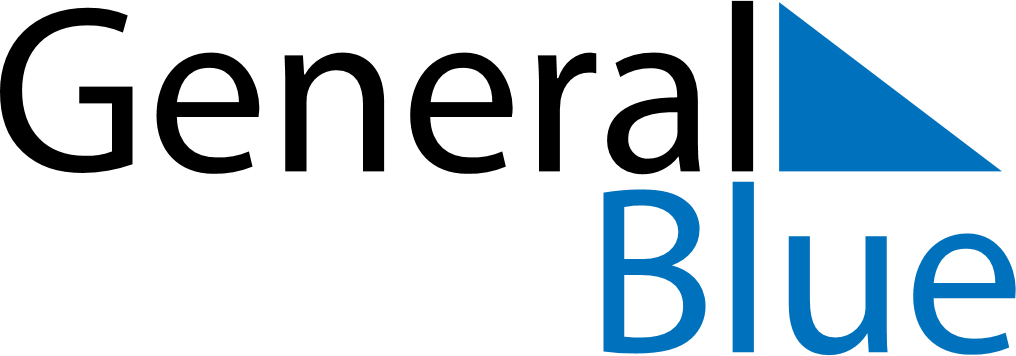 June 2028June 2028June 2028MartiniqueMartiniqueSUNMONTUEWEDTHUFRISAT12345678910PentecostWhit Monday1112131415161718192021222324252627282930